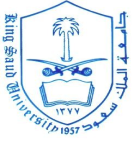 King Saud UniversityInformation Systems DepartmentProject Management (IS-351)Class Quiz # 2Section-I=========================================================================Question 1: Fill in the blanks with one of the words given in table-1		(6 points)Table-1:Project plan ____________ refers to managing and performing the work described in the project plan.In functional organizational structures, functional managers or vice presidents report to the ____________.   Project organizational structures, are such organizations in which __________   managers, report to the CEO.Project  _________________      are the people who are actively involved  in the project or affected by project activities.Project management process groups, progress from _______________   activities to planning activities, executing activities,   __________________   activities, and closing activities.Question 2:  Read each of the following statements, then fill in the entries of table -2 by writing (true) or (false)   in the entries provided.         (4 points)Table-2:Project work is usually organized into several work packages using a work breakdown structure (WBS), and a statement of work (SOW) is often produced to describe the work in more detail.A stakeholder analysis documents information such as key stakeholders’ names, their            roles on the project and their level of interest in the project. A change control system often includes a change control board (CCB), configuration management, and a process for communicating changes.Research shows, that supporting explicit business objectives is the least reason cited for why firms invest in information technology projects.Question 3: (bonus question):    What is the Scope statement?   (1 point)ANSWER: __________________________________________________________________________________________________________________________________________________________Student Name:-_____________________________Section:-_______SID No.: __________________________________Student Class No.: ________Total Marks:-   10Marks Awarded:__________initiationCEOstakeholderscontrollingprojectexecutionStatement Statement a)Statement b)Statement c)Statement d)ANSWERQ1/6ptsQ2/4ptsQ3/1pt[       /   6   ][       /   4   ][       /   1   ]Mark out of [10]Mark out of [1.25]